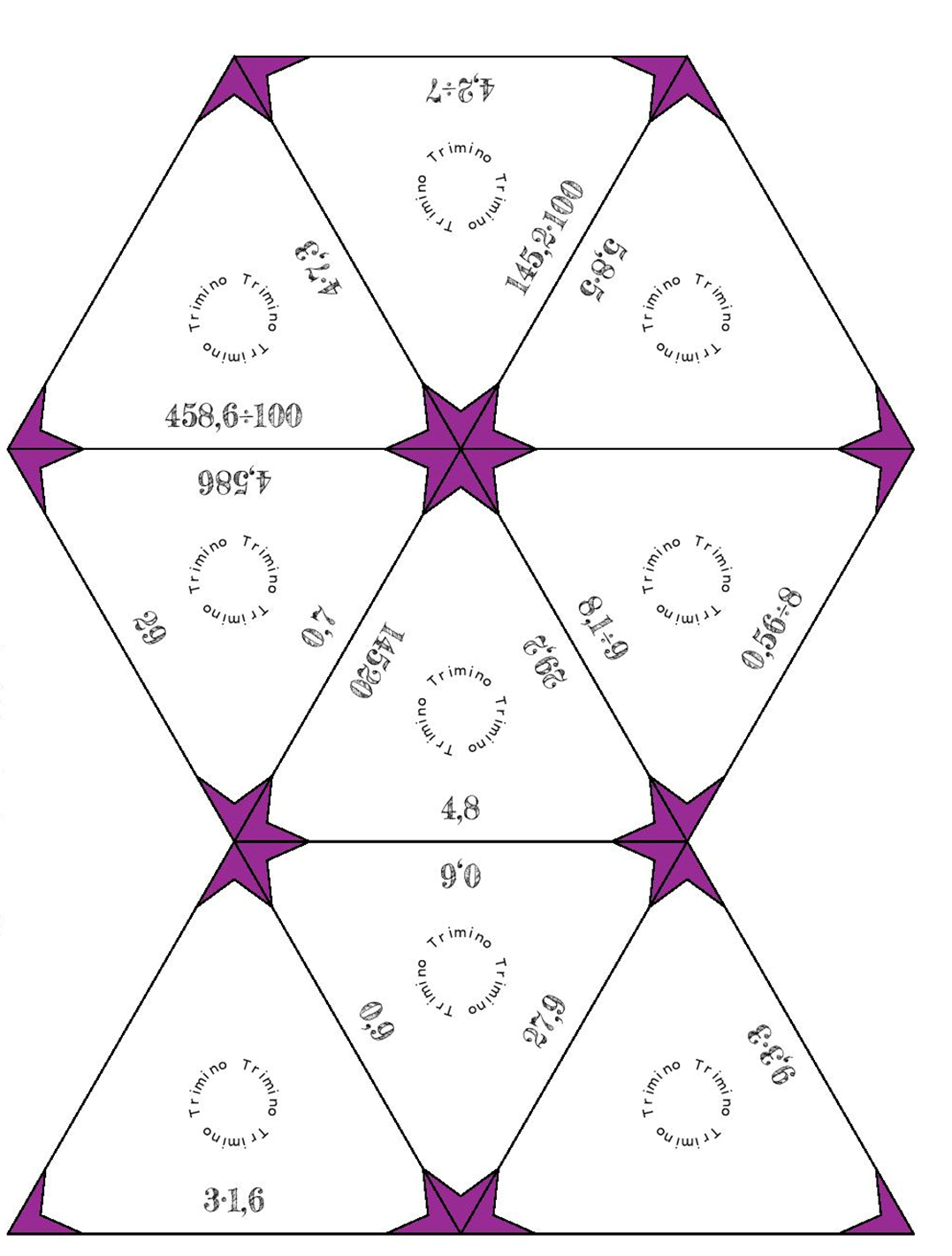 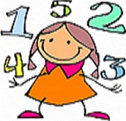 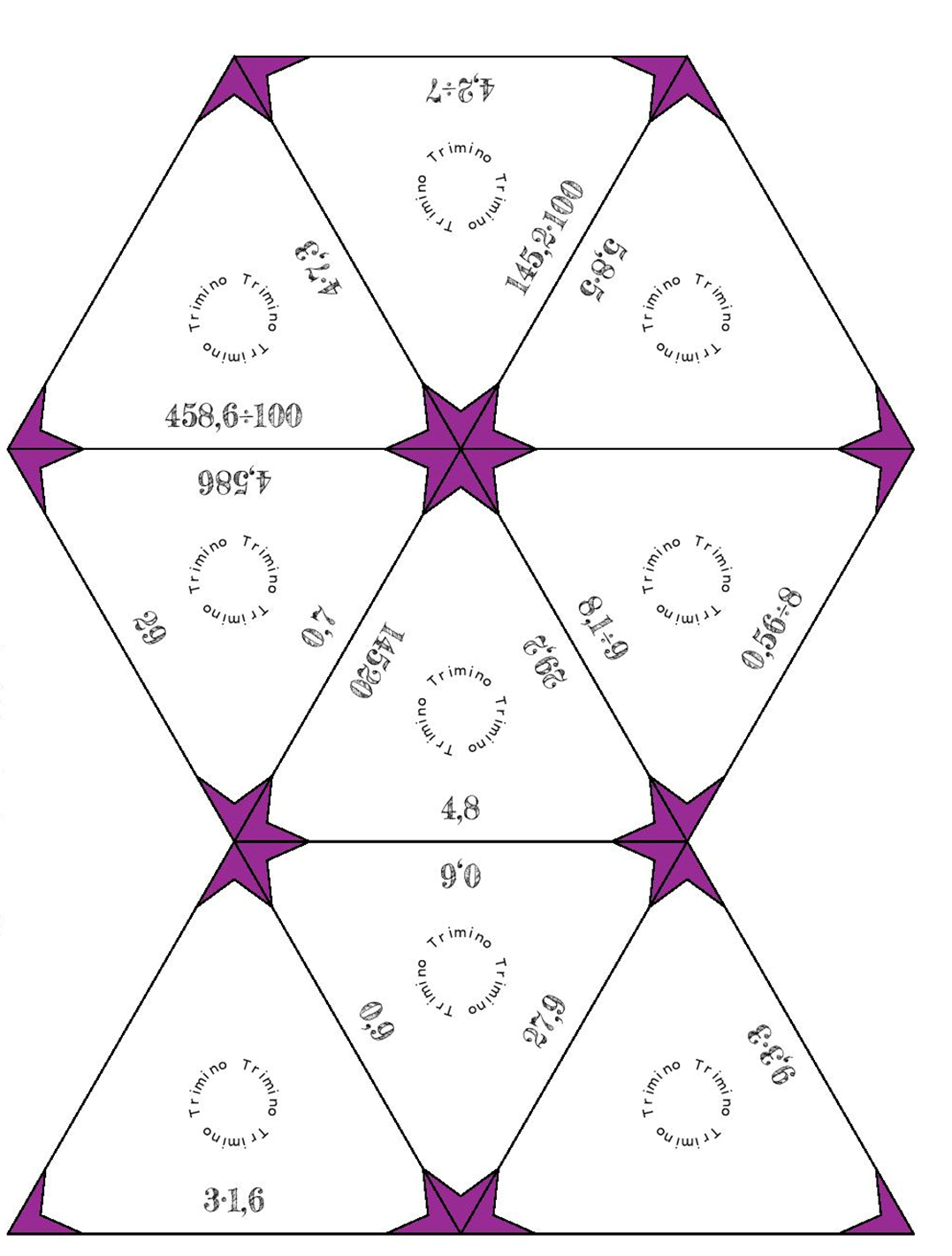 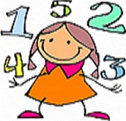 Trimino megoldása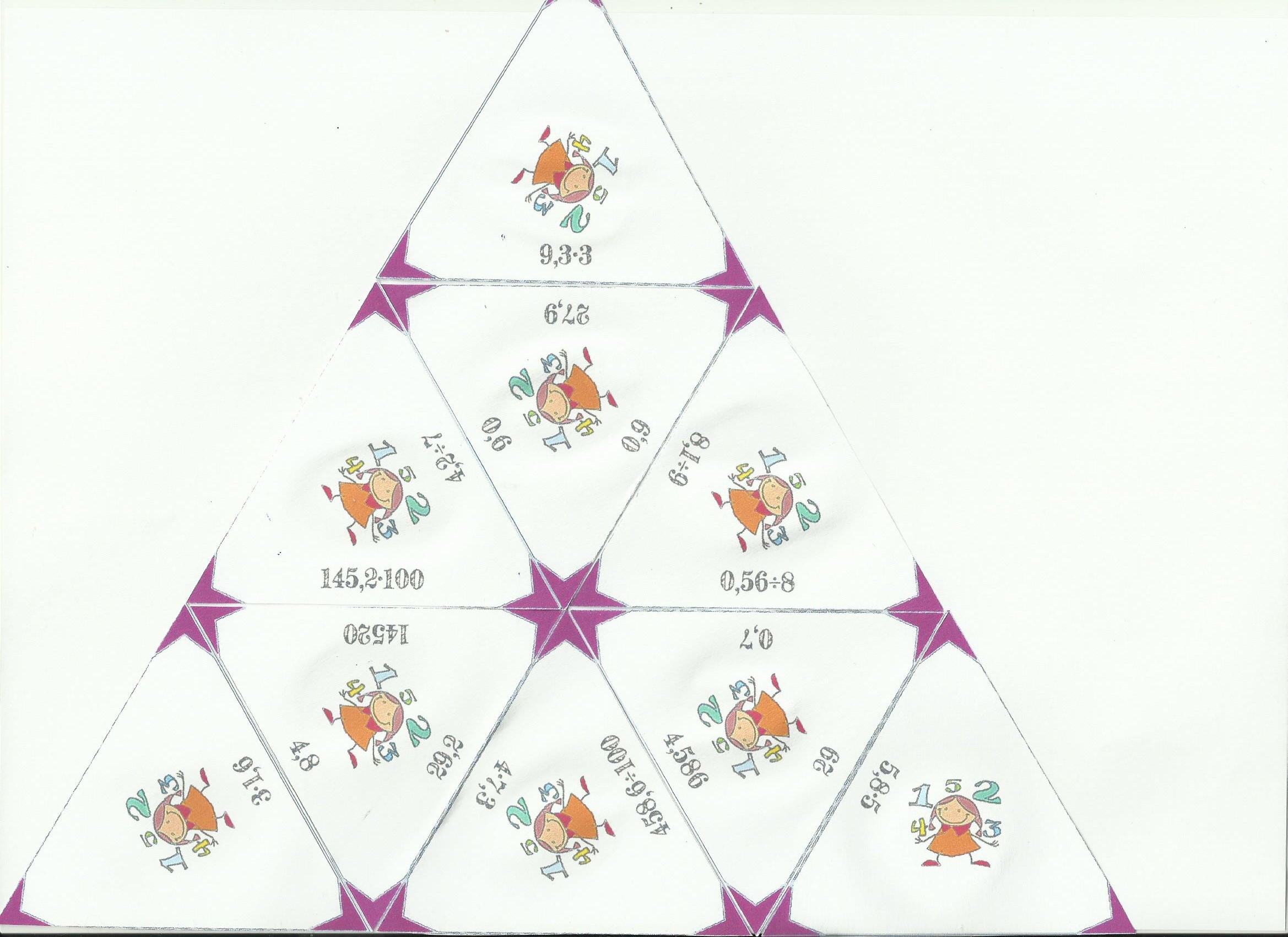 